Biología y Geología de 1º de ESOSegundo cuatrimestreExplica las partes que podemos encontrar en el cuerpo de una esponja. ¿Para qué emplean las esponjas los coanocitos?¿Qué forma puede adoptar el cuerpo de los cnidarios? Explícalo.¿Qué son los cnidocitos? Explica su función.Explica las diferencias entre platelmintos y nematodos.Explica qué es un anélido y pon un ejemplo.Di cuáles son los tres grupos principales de moluscos, poniendo un ejemplo de cada uno, y explica para qué utiliza el pie cada uno de ellos.Explica qué es la metamorfosis completa y pon un ejemplo de un organismo en el que podamos encontrarla.¿Las arañas y los escorpiones son insectos? Di al menos tres razones que justifiquen tu respuesta de forma inconfundible.Di tres grandes diferencias entre crustáceos y miriápodos.Haz un dibujo muy sencillo de un asteroideo, un equinoideo, un ofiuroideo, un holoturoideo y un crinoideo, y pon un ejemplo de cada uno de ellos. ¿A qué grupo de animales invertebrados pertenecen todos ellos?Comenta cuatro beneficios de los animales invertebrados para el medio ambiente.Explica qué son la línea lateral y la vejiga natatoria, y di en qué animales podemos encontrarlas.Di tres diferencias importantes entre un pez como el sargo y otro como el tiburón.¿Cómo respiran los anfibios?¿Por qué necesitan el agua los anfibios para reproducirse y en cambio loe reptiles no la necesitan?Los reptiles se clasifican en quelonios, crocodilianos y escamosos. Di alguna característica importante de cada uno de estos grupos y pon un ejemplo de cada uno de ellos.¿Qué significa que un animal sea ectotérmico o endotérmico? Pon un ejemplo de cada uno. Explica con tus palabras qué son la quilla y los sacos aéreos de las aves.Pon tres ejemplos de aves carenadas y tres ejemplos de aves rátidas.Define mama, marsupio y placenta.Señala la diferencia más importante entre:Un ornitorrinco y un canguroUn canguro y un caballo.¿Qué es la locomoción bípeda? ¿Y la visión binocular?Explica de qué materiales están compuestos la corteza, el manto y el núcleo de la Tierra.Explica lo que significa que una roca sea sedimentaria, magmática o metamórfica.¿Cuál es la principal diferencia entre la formación de un conglomerado y de una caliza? ¿Y entre la formación del granito y del basalto?¿En qué se parecen una pizarra y un mármol? ¿Y en qué se diferencian?¿Qué quiere decir que un mineral tiene estructura cristalina?¿De qué minerales está formado el granito?En la escala de Mohs, la calcita tiene un valor de dureza de 4, y el cuarzo de 7. ¿Cómo podrías comprobar que el cuarzo es más duro que la calcita?Indica qué rocas se utilizan para fabricar:Ladrillos y tejasCementoHormigónVidrio¿Por qué al carbón y al petróleo se les llama combustibles fósiles?Explica lo que es una cantera, una perforación y una mina, y pon un ejemplo de recurso que se extraiga en cada uno de ellos.Define biotopo y biocenosis.¿Qué diferencia hay entre los factores bióticos y los factores abióticos de un ecosistema?Cita los tres principales factores abióticos de un ecosistema e indica un ejemplo de adaptación a cada uno de ellos.Explica qué son y de qué dos tipos principales pueden ser las relaciones bióticas.Explica por qué se puede producir competencia entre organismos de la misma especie.¿En qué se parecen y en qué se diferencian la depredación y el parasitismo?¿Qué es la simbiosis? ¿Conoces algún ejemplo?¿Qué es un nivel trófico? ¿Cuántos niveles tróficos hay?¿Qué pasaría si desaparecieran los descomponedores del ecosistema?¿Qué es una cadena trófica? ¿Y una red trófica?¿Qué son los biomas?Asocia cada clima a su bioma:Inviernos muy fríos, veranos calurosos y precipitaciones intermitentes y abundantes.Precipitaciones escasas, inviernos templados y veranos cálidos.Precipitaciones abundantes, inviernos fríos y veranos templados.¿En qué bioma presentan los organismos las siguientes adaptaciones y por qué?Árboles de hojas perennes y duras.Animales que se alimentan principalmente de plantas herbáceas.Árboles de hoja caduca.Vegetación escasa con hojas en forma de espina, como los cactos.Grandes extensiones de plantas herbáceas altas y algún árbol disperso.Animales herbívoros.Animales con hábitos nocturnos o subterráneos.Define plancton, necton y bentos.Explica las diferentes zonas que aparecen en esta imagen: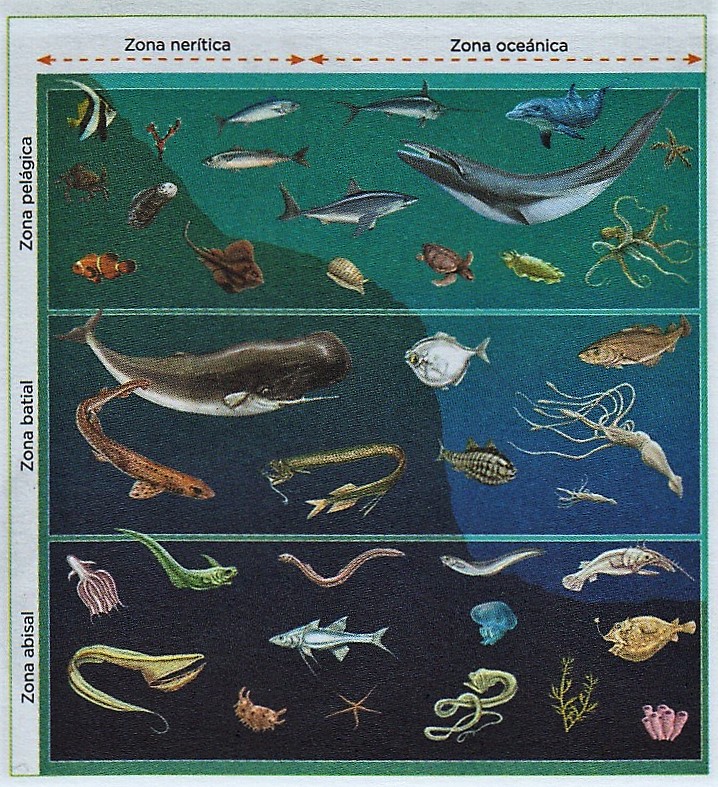 El suelo está formado por componentes orgánicos e inorgánicos. Explica cuáles son unos y otros.Explica qué es la biodiversidad y su importancia para nuestro planeta.Explica qué es el efecto invernadero. Explica si este efecto es beneficioso o perjudicial para la vida en el planeta.